Publicado en  el 17/10/2014 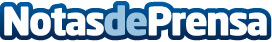 Una catedrática de la Universidad CEU San Pablo, premio internacional de investigación `Joseph Hoet´La catedrática de Bioquímica y Biología Molecular de la Universidad CEU San Pablo, María del Pilar Ramos, ha obtenido el Premio de Investigación `Joseph Hoet´, en su XI Edición. El galardón reconoce la carrera científica de la investigadora y su contribución a una visión integrada de las alteraciones metabólicas que pueden tener lugar durante la gestación, como la diabetes gestacional.Datos de contacto:Nota de prensa publicada en: https://www.notasdeprensa.es/una-catedratica-de-la-universidad-ceu-san_1 Categorias: Premios Universidades Biología http://www.notasdeprensa.es